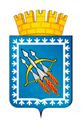 НАЧАЛЬНИК ФИНАНСОВОГО ОТДЕЛА АДМИНИСТРАЦИИГОРОДСКОГО ОКРУГА ЗАТО СВОБОДНЫЙ РАСПОРЯЖЕНИЕ31.05. 2022 года                                                                                          № 23п. СвободныйОб утверждении порядка ведениямуниципальной долговой книги городского округа ЗАТО СвободныйВ соответствии со статьями 120 и 121 Бюджетного кодекса Российской Федерации, подпунктом 17 пункта 5 статьи 5 Положения «О бюджетном процессе в городском округе ЗАТО Свободный Свердловской области», утвержденного решением Думы городского округа от 23.03.2022 года №10/8, подпунктом 35 пункта 10 статьи 3 Положения «О финансовом отделе администрации городского округа ЗАТО Свободный», утвержденного решением Думы городского округа от 17.09.2010 №46/22; ПРИКАЗЫВАЮ:1. Утвердить Порядок ведения муниципальной долговой книги городского округа ЗАТО Свободный (прилагается).        2.  Признать утратившим силу распоряжение финансового отдела №19 от 17.04.2017г «Об утверждении порядка организации работы по ведению муниципальной долговой книги городского округа ЗАТО Свободный».        3. Главному специалисту финансового отдела администрации городского округа ЗАТО Свободный обеспечить ведение муниципальной долговой книги городского округа ЗАТО Свободный.4. Настоящее  распоряжение опубликовать в газете «Свободные вести» и на официальном сайте администрации городского округа ЗАТО Свободный.5. Настоящее распоряжение вступает в силу со дня его подписания и распространяет свое действие на правоотношения, возникшие с 01 января 2022 года. 6. Контроль исполнения распоряжения оставляю за собойНачальник финансового отдела                                                   М.Н. Малых                                                                                      Утвержденраспоряжением начальника                                                                    финансового отдела            администрациигородского округа ЗАТО Свободныйот   31.05.2022 г. №23    Порядок ведения муниципальнойдолговой книги городского округа ЗАТО СвободныйНастоящий Порядок разработан в соответствии со статьями 120 и 121 Бюджетного кодекса Российской Федерации с целью определения процедуры ведения муниципальной долговой книги городского округа ЗАТО Свободный (далее - Долговая книга), обеспечения контроля за полнотой учета и исполнения долговых обязательств, устанавливает объем информации, порядок ее внесения в Долговую книгу, а также порядок регистрации муниципальных долговых обязательств, порядок хранения муниципальной  долговой книги и порядок передачи информации в Министерство Финансов Свердловской области.1. ПОРЯДОК ВЕДЕНИЯ МУНИЦИПАЛЬНОЙ ДОЛГОВОЙ КНИГИ1.1. Муниципальная долговая книга представляет собой систематизированный свод информации о муниципальных долговых обязательствах городского округа ЗАТО Свободный.1.2. Муниципальная долговая книга состоит из пяти разделов, четыре из которых сгруппированы по видам обязательств:- кредитные соглашения и договоры, заключенные с кредитными организациями;- договоры и соглашения о получении бюджетных кредитов от других бюджетов бюджетной системы Российской Федерации;- договоры о предоставлении муниципальной гарантии;- муниципальные ценные бумаги городского округа ЗАТО Свободный.Пятый раздел представляет собой сводную таблицу муниципального долга городского округа ЗАТО Свободный по состоянию на 1-е число каждого месяца.1.3. Ведение муниципальной долговой книги осуществляется финансовым отделом администрации городского округа ЗАТО Свободный (далее - финансовый отдел) в электронном виде и на бумажном носителе в соответствии с настоящим Порядком. Финансовый отдел несет ответственность за своевременность, полноту и правильность ведения Долговой книги.1.4. Информация о муниципальных долговых обязательствах (за исключением обязательств по муниципальным гарантиям) вносится в муниципальную долговую книгу в срок, не превышающий пяти рабочих дней с момента возникновения соответствующего обязательства. 1.5. Информация о муниципальных долговых обязательствах городского округа ЗАТО Свободный по представленным муниципальным гарантиям вносится в муниципальную долговую книгу в течение пяти рабочих дней с момента получения сведений о фактическом возникновении (увеличении) или прекращении (уменьшении) обязательств принципала, обеспеченных муниципальной гарантией городского округа ЗАТО Свободный. Муниципальные долговые обязательства, вытекающие из муниципальной гарантии, включаются в состав муниципального долга городского округа ЗАТО Свободный в сумме фактически имеющихся у принципала обязательств, обеспеченных муниципальной гарантией, но не более суммы муниципальной гарантии.1.6. Информация о погашении (частичном погашении) долга заносится в муниципальную долговую книгу в срок, не превышающий трех рабочих дней с момента платежа или предоставления документов о погашении долга принципалом по предоставленной муниципальной гарантии.1.7. Объем обязательств в муниципальной долговой книге регистрируется в валюте Российской Федерации с точностью до второго десятичного знака после запятой. При регистрации (погашении) обязательства, выраженного в иностранной валюте, в соответствующих записях фиксируются две суммы - сумма в валюте долга и ее рублевый эквивалент по курсу Центрального Банка Российской Федерации на дату внесения соответствующей записи в муниципальную долговую книгу.1.8. Реструктуризация долгового обязательства, послужившая основанием для прекращения долгового обязательства с заменой иным долговым обязательством, предусматривающим другие условия обслуживания и погашения, подлежит отражению в муниципальной долговой книге с отметкой о прекращении реструктурированного обязательства.1.9. Внесение записи в муниципальную долговую книгу производится на основании оригиналов или заверенных копий первичных документов (договоров, платежных документов, выписок со счетов и иных документов, подтверждающих изменение муниципального долга).1.10. Информация, содержащаяся в муниципальной долговой книге, является конфиденциальной. Информация, содержащаяся в муниципальной долговой книге, может быть предоставлена Думе городского округа ЗАТО Свободный, иным юридическим лицам по соответствующему запросу по разрешению Главы администрации городского округа ЗАТО Свободный.2. ПОРЯДОК РЕГИСТРАЦИИ ДОЛГОВЫХ ОБЯЗАТЕЛЬСТВРегистрация долговых обязательств осуществляется путем присвоения регистрационного номера долговому обязательству и внесения соответствующих записей в муниципальную долговую книгу. Каждый регистрационный номер состоит из семи разрядов:X - XX - XXXX, где:X - номер раздела муниципальной долговой книги (1 - кредиты кредитных организаций, 2 - муниципальные гарантии, 3 - бюджетные кредиты, 4 - муниципальные ценные бумаги);XX - две последние цифры года, в котором производится запись;XXXX - порядковый номер записи в данном разделе муниципальной долговой книги.3. ФОРМА ЗАПИСЕЙ В МУНИЦИПАЛЬНОЙ ДОЛГОВОЙ КНИГЕМуниципальная долговая книга ведется в табличной форме и содержит следующие сведения:3.1. По кредитам, привлеченным от кредитных организаций:- порядковый номер записи в данном разделе;- регистрационный номер обязательства, присвоенный в соответствии с разделом II настоящего Порядка;- основание для заключения договора, соглашения (дата, номер постановления или распоряжения главы городского округа по данному обязательству);- полное наименование кредитора;- номер и дата договора;- форма обеспечения обязательства (например, бюджет, залог и др.);- дата (число, месяц, год) и объем полученного кредита;- дата (число, месяц, год) и сумма погашения кредита (отражаются только суммы основного долга);- дата, с которой данное обязательство прекращено по основаниям, предусмотренным главой 26 Гражданского кодекса Российской Федерации;- иная дополнительная информация.3.2. По предоставленным муниципальным гарантиям:- порядковый номер записи в данном разделе;- регистрационный номер обязательства, присвоенный в соответствии с разделом 2 настоящего Порядка;- дата, номер постановления администрации городского округа ЗАТО Свободный по данному обязательству;- полное наименование бенефициара;- полное наименование принципала;- номер, дата договора гарантии;- дата или момент вступления в силу гарантии;- объем обязательств по гарантии;- обеспечение, предоставленное принципалом гаранту;- дата, сумма погашения обязательства принципалом;- дата, сумма погашения обязательства гарантом;- дата, с которой данное обязательство прекращено по основаниям, предусмотренным главой 26 Гражданского кодекса Российской Федерации;- иная дополнительная информация.3.3. По бюджетным кредитам, полученным от бюджетов других уровней бюджетной системы Российской Федерации:- порядковый номер записи в данном разделе;- регистрационный номер обязательства, присвоенный в соответствии с разделом II настоящего Порядка;- полное наименование кредитора;- номер и дата договора;- дата (число, месяц, год) и объем полученного кредита;- дата (число, месяц, год) и сумма погашения кредита (отражаются только суммы основного долга);- дата, с которой данное обязательство прекращено по основаниям, предусмотренным главой 26 Гражданского кодекса Российской Федерации;- иная дополнительная информация.3.4. По муниципальным ценным бумагам городского округа ЗАТО Свободный:- порядковый номер записи в данном разделе;- регистрационный номер обязательства, присвоенный в соответствии с разделом 2 настоящего Порядка;- регистрационный номер выпуска ценных бумаг, присвоенный после регистрации в Министерстве финансов Свердловской области и порядковый номер транша (серии), если выпуск размещается частями. При наличии транша (серии) каждый из них регистрируется отдельно;- вид ценной бумаги;- основание для осуществления эмиссии ценных бумаг;- объявленный (по номиналу) объем выпуска ценных бумаг;- дата и фактически размещенный (доразмещенный) (по номиналу) объем выпуска ценных бумаг;- номинальная стоимость одной ценной бумаги;- дата прекращения обязательств в целом по выпуску или траншу (серии);- иная дополнительная информация.3.5. Сводная таблица долга.Сводная таблица заполняется по всем долговым обязательствам городского округа ЗАТО Свободный ежемесячно по состоянию на 1-е число месяца, следующего за отчетным, нарастающим итогом.4. ПОРЯДОК ХРАНЕНИЯ МУНИЦИПАЛЬНОЙ ДОЛГОВОЙ КНИГИ4.1. Муниципальная долговая книга хранится в виде электронных файлов в персональном компьютере работника финансового отдела, ответственного за ведение муниципальной долговой книги.4.2. По окончании каждого финансового года, по состоянию на 1 января года, следующего за отчетным, муниципальная долговая книга распечатывается, сшивается, скрепляется подписями работника, ответственного за ведение муниципальной долговой книги, начальника финансового отдела и печатью финансового отдела.4.3. Информация, послужившая основанием для регистрации долгового обязательства в муниципальной долговой книге и муниципальная долговая книга на бумажном носителе хранятся в металлическом несгораемом шкафу.4.4. Информация, послужившая основанием для регистрации долгового обязательства, хранится в течение пяти лет после истечения сроков исполнения обязательств. Муниципальная долговая книга на бумажном носителе хранится в течение пяти лет.5. ПОРЯДОК ПЕРЕДАЧИ ИНФОРМАЦИИВ МИНИСТЕРСТВО ФИНАНСОВ СВЕРДЛОВСКОЙ ОБЛАСТИ Информация, содержащаяся в муниципальной долговой книге, подлежит обязательной передаче в электронном виде в Министерство финансов Свердловской области в сроки и в порядке, установленном Министерством финансов Свердловской области.          Финансовый отдел несет ответственность за достоверность и своевременность передачи данных о долговых обязательствах городского округа ЗАТО Свободный в Министерство финансов Свердловской области.Отчетная датаСумма обязательств (руб.)В том числе по видам обязательств (руб.)В том числе по видам обязательств (руб.)В том числе по видам обязательств (руб.)В том числе по видам обязательств (руб.)Отчетная датаСумма обязательств (руб.)Кредиты кредитных организацийГарантииБюджетные кредитыЦенные бумаги123456